            Costume for When You See It 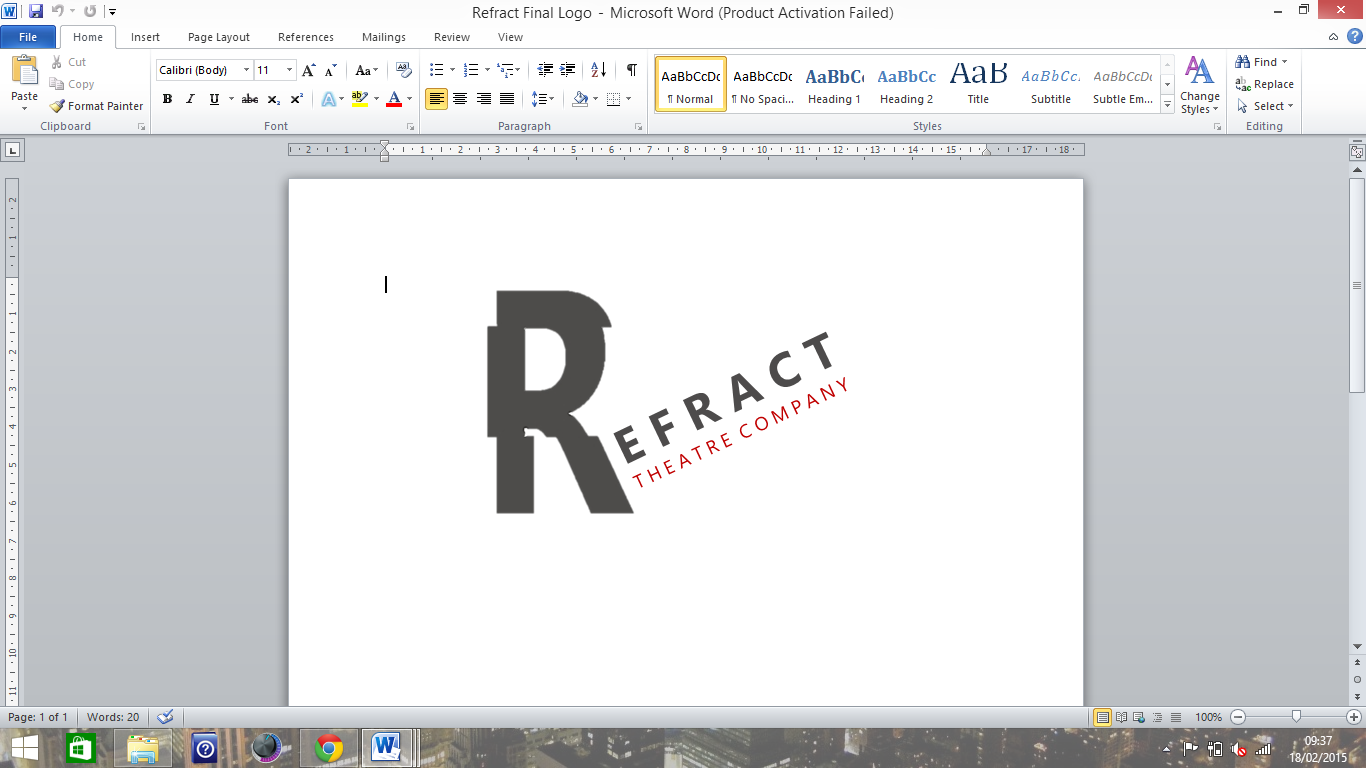                               Completed by Amy Houchin, Costume Designer 26/04/15 All actors will, for the most part, be dressed in casual clothing and light footwear. This casual clothing will, however, be classified by a colour scheme. Because the majority of the actors are not performing specific characters and therefore will not be dressed in costume, it will be the colour scheme which used to provide the visual consistency throughout the performance. All actors, apart from Tom and Amy who play actual characters throughout the performance and thus wear costume, will be dressed principally in either  black, purple or dark blue. Diverse clothing colours could become a distraction for audience members and therefore by applying a colour scheme, this will also help to maintain an audience’s attention. There are certain scenes where actors other than Tom and Amy will wear costume in order for the audience to clearly understand the scene’s particular narrative.The Actors:Amy- Plays Dolly on and off during the performance. To depict her character’s playful, artistic nature, she will wear a floral dress. This can easily become layered with additional clothing to illustrate Dolly’s age progression throughout the performance.Mark-Dressed in dark blue and purple casual clothing. Morgan-Dressed in purple and black casual clothing. She will wear baggy trousers because the way they move whilst she is tap dancing is visually effective.Sam- Dressed in purple and black casual clothing.Steph-Dressed in dark blue and black casual clothing.  Tom- Plays Billy on and off during the performance. To portray his character’s mirthful, rhythmical qualities, he will wear checked trousers and a baggy white shirt. As with Amy, Tom’s costume can easily become layered with additional clothing to illustrate Billy’s age progression throughout the performance.Yasmin-Dressed in dark blue casual clothing.When You See It scene by scene actors’ costumeScene One- Park Painting, including ‘theme song’ of the production. (ALL PROPS PROVIDED BY STEPH-PROP DESIGNER).Amy							Plays: Snooty, bourgeois man. Wears: Cane.MarkPlays: Bourgeois man.Wears: Cane and hat.MorganPlays: Lower class man.Wears: Pipe. SamPlays: Bourgeois woman.Wears: Umbrella. StephPlays: Bourgeois woman.                                                                                                                                           Wears: Book. TomPlays: Bourgeois Man.                                                                                                               	Wears: Umbrella. Yasmin Plays: Bourgeois Woman.                                                                  	                       Wears: Flowers. Scene Two-Billy and Dolly’s meeting(Both Tom and Amy just in their standard costume). Scene Three Pinball/Sydney Siege(All cast just in their casual clothing).Scene Four-Billy and Dolly’s proposal/marriageTomWears: Groom’s hat.AmyWears: Veil and long veil. Flowers (prop).Scene Five-Billy and Dolly-Billy’s departureTomWears: Army cap, suitcase (prop).AmyWears: Just in her standard costume.Scene Six-Atomic Bomb/Banksy Balloon/Sam bully(All cast just in their casual clothing).Scene Seven-Flying or Falling, 9/11(All cast just in their casual clothing).Scene Eight-Girl Robbers(All cast just in their casual clothing).Scene Nine-‘Selfie’ Song(All cast just in their casual clothing).Scene Ten-Billy and Dolly losing baby/support(All cast just in their casual and standard clothing).Scene Eleven-Billy and Dolly now older/waltz(All cast just in their casual clothing except Tom and Amy).TomWears: Flat cap and waistcoat over shirt to depict age progression. Cane (prop).AmyWears: Shawl over dress and pearls to depict age progression.Scene Twelve-Billy and Dolly-Now Older/reminiscent(Both Tom and Amy in their elderly costume). Scene Thirteen- ‘Mr Bojangles’(All cast just in their casual clothing except Morgan).MorganWears: Baggy, tramp-like overcoat. (After our final run before the show I decided not to dress Morgan in the overcoat. This was because it was harder for her to dance in and hindered the effect of some of the visual shapes her body made).Scene Fourteen-Just Billy-Last, lone photograph(Tom in his elderly costume).Scene Fifteen-Theme Song-Bows(All cast just in their casual clothing).Costume notes and ideas:The actors’ costumes will be general because, except from Tom and Amy’s Billy and Dolly through-line scenes, they are not performing actual characters with individual personalities. The audience will view them simply as actors.Amy and Tom will be wearing clothing which can easily be added to as their characters age. For example, Amy will put on a shawl over her dress and Tom will put on a waistcoat over his shirt.Layered costume to signify a time transition in the performance.Mark gives his top hat to Tom for groom hat.Yasmin gives her flowers to Amy for Bride.All actors in colour schemed clothing consisting of dark blue, purple and black.